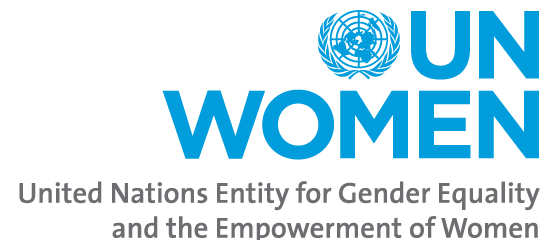 ОбоснованиеСтруктура «ООН-женщины» была создана в соответствии с Резолюцией 64/289 Генеральной Ассамблеи ООН от 2 июля 2010 года о слаженности в системе ООН с мандатом по оказанию помощи странам-членам и системе ООН в более эффективном и результативном продвижении к цели обеспечения гендерного равенства и расширения прав и возможностей женщин. С 2001 года Структура «ООН-женщины» (ранее – ЮНИФЕМ) в Кыргызстане реализовала каталитические инициативы в сфере продвижения экономических, политических и социальных прав женщин. В 2012 году был создан Страновой офис «ООН-женщины». Пандемия КОВИД19 показала, что общая неподготовленность к кризису в Кыргызстане имеет разрушительные последствия для социального и экономического благосостояния и средств к существованию уязвимых сельских семей, особенно женщин. Общая цель проекта - расширить права и возможности женщин и девочек в наиболее уязвимых и маргинализированных условиях и заставить их действовать в качестве проводников изменений во время и после пандемии КОВИД-19 посредством целенаправленных гендерно-чувствительных действий. Это включает процесс самостоятельной оценки женщинами последствий кризиса КОВИД для их средств к существованию и оказания им помощи в совместном определении новых областей мелкомасштабной экономической деятельности. Одним из таких направлений является продвижение энергоэффективных технологий как средства снижения экономического бремени домашнего труда (подогрев воды, новоселье и т.д.), а также новых перспектив более эффективной мелкомасштабной хозяйственной деятельности и нанесения меньшего вреда окружающей среде. Цель этого задания заключается в повышении уровня знаний сельских женщин об использовании энергосберегающих технологий в работе по дому, что положительно сказывается на объеме домашней работы, повышении осведомленности о сознательном потреблении энергии домашними хозяйствами, а также в создании условий для более эффективной мелкомасштабной хозяйственной деятельности.Объем работы, обязанностей и ответственности:Под общим руководством руководителя программы и специалиста по развитию сообществ ООН-Женщины в Кыргызской Республике консультант будет способствовать повышению осведомленности бенефициаров об изменении климата и энергоэффективности как непременном условии расширения экономических прав и возможностей женщин и устойчивого экономического развития. В рамках проекта ООН-Женщины планирует продолжить работу по смягчению последствий изменения климата и повышению энергоэффективности. В рамках данного задания Консультант будет отвечать за реализацию следующих направлений деятельности, описанных ниже:Провести гендерный анализ ситуации в 6 пилотных сообществах на месте в Нарыне (села Ачакаиды, Акжар Ат-Башинского района), Оше (село Кенжекуль Кара-Суйского района, село Кожарык Ноокатского района) и Джалал Абаде (село Баймундуз Базаркоргонского района, село Благовещенка Сузакского района) для сбора и анализа данных, выявления потребностей бенефициаров и решения задач по повышению осведомленности домохозяйств о сознательном потреблении энергии. Анализ должен быть направлен на сбор данных путем проведения консультаций и обсуждений в фокус-группах с мужчинами и женщинами (в группах или по отдельности) для определения гендерного измерения в области энергосбережения/потребления и т. д. Для укрепления ожидаемых усилий следует выявить передовую практику. На основе потребностей бенефициаров и результатов ситуационного анализа разработать/принять не менее 3 учебных модуля по энергосберегающим технологиям, таким как экономия тепла, воды, электроэнергии, газа, моторного топлива, потребления домашнего хозяйства и других эффективных устройств, обеспечивающих отражение гендерных аспектов в учебном курсе/модуле.Провести не менее 3 учебных и 3 наставнических сессий по использованию энергосберегающих технологий на 6 пилотных общин для не менее чем 180 бенефициаров по каждой теме обучения. Консультант будет отвечать за разработку учебных материалов (программа, пре- и пост тест, раздаточные материалы, презентации, список участников, фотоматериалы). Участники тренинга:Участники тренинга будут предложены партнером проекта.  Не менее 30 женщин/мужчин из каждой целевой деревни будут определены из ГВП, одной и той же группы для всех 3 тематических тренинга.Обучение будет проводиться в селах. Продолжительность и темы тренинга будут определены по результатам оценки потребностей во время обсуждений в фокус-группах. Сроки, платежи и результаты Продолжительность контракта составляет 2,5 месяца с 10 февраля 2021 года по 25 апреля 2021 года:Оплата будет производиться в местной валюте (сом) двумя платежами на основе представленного и утвержденного табеля учета рабочего времени, и после того, как все поставки будут представлены, приняты и утверждены:Все расходы, связанные с поездками участниц, проживанием, питанием и арендой зала для проведения тренингов будут покрываться Структурой «ООН-женщины», как организатора этих тренингов. Тренинги на уровне сел будут проходить на базе ГВП/АГВП, без финансовых расходов для Консультанта или Структуры «ООН-женщины».Ресурсы- ООН-Женщины" обеспечит доступ в офис "ООН-женщины" в рабочее время для распечатки соответствующих документов или во всех случаях, когда это необходимо для работы на месте в любой момент во время выполнения задания.- Во время карантина КОВИД Консультанту рекомендуется работать дистанционно из дома, поддерживая связь с первичным и вторичным начальниками с помощью различных электронных средств.- ООН-Женщины предоставит логистическую поддержку для организации тренингов, встреч с бенефициарами проекта, когда и где это необходимо.Необходимые навыки и опытКвалификации:o Хорошие навыки общения на кыргызском и русском языкахo Возможность использования персонального компьютера, пакета приложений Microsoft Officeo Подтвержденный опыт проведения подобных курсовo Не менее 3 лет опыта соответствующей работы, в частности, в области энергосберегающих технологий, сбора и анализа данныхo Опыт работы в области гендерного равенства и расширения прав и возможностей женщин является ценным активомo Сильные аналитические навыки.Образование: Университетская степень в области энергетики, инженерии или смежных дисциплин.Языки: Свободное владение кыргызским и русским языками Ожидается, что после выполнения задач, указанных в ТЗ, консультант представит отчеты в соответствии с согласованным форматом, в том числе о трудностях, возникших в ходе выполнения задачи, и предложит решения, а также наметит несколько рекомендуемых последующих действий.    Функциональное название: Консультант по использованию энергосберегающих          технологийФункциональное название: Консультант по использованию энергосберегающих          технологийМестоположение:Бишкек, КыргызстанБишкек, КыргызстанТематическая категория:Реагирование на насущные потребности женщин и девочек в уязвимой ситуации, усугубляемой коронавирусной болезнью (COVID-19) в Европе и Центральной АзииРеагирование на насущные потребности женщин и девочек в уязвимой ситуации, усугубляемой коронавирусной болезнью (COVID-19) в Европе и Центральной АзииТип контракта:Специальный договор оказания услуг (SSA)Специальный договор оказания услуг (SSA)Знание языков: Свободное владение кыргызским и русским языками (письменная и устная речь)Свободное владение кыргызским и русским языками (письменная и устная речь)Ожидаемая дата начала работы:15 февраля 202115 февраля 2021Предполагаемый срок окончания:30 апреля 202130 апреля 2021Длительность контракта: 2.5 месяца 2.5 месяцаРезультатыПериод/месяцСрок выполненияПосле подписания и представления:a. исследовательской методологииb. подробного плана работы по выполнению задания c. расписания обсуждений в фокус-группах (ОФГ) и учебных курсов15 февраля 2021 -20 февраля 202120 февраля 2021Окончательный отчет, включая:a. выводы, подтвержденные и задокументированные в докладеb. 3 учебных модуля разработаны Консультантом и одобрены Структурой "ООН-женщины c. доклад о тренингах и наставнических занятиях, проведенных для 180 бенефициаров по крайней мере по 3 темам на 6 деревень, представленных и одобренных "ООН-Женщины" (программа, пре- и пост тест, раздаточные материалы, презентации, список участников, фотоматериалы и т.д.) d. не менее 6 историй успеха от каждой общины бенефициаров проекта по практическому применению и использованию различных видов энергоэффективных источников и ноу-хау, разработанные и опубликованные. Финансовый отчет, представленный и одобренный ООН-Женщины.21 февраля 2021 -30 апреля 202130 апреля 2021Оценка работыРабота консультанта будет оцениваться по таким критериям, как своевременность, ответственность, инициативность, связь, точность и качество продукта. Оценка будет проводиться и утверждаться менеджером/супервайзером и послужит основой для оплаты услуг консультанта по результатам работы.Процедура подачи заявкиЗаинтересованным кандидатам необходимо подать свои заявки не позднее 18:00, 8 февраля 2021 года, отправив все необходимые документы по следующему электронному адресу: hr.kyrgyzstan@unwomen.org с пометкой «Заявка на вакансию - Консультант по использованию энергосберегающих технологий». Все заявки должны включать в себя (в виде приложений):Письмо заинтересованности в адрес «ООН-женщины» с подтверждением готовности выполнить данную работу, а также финансовое предложение с указанием общей суммы и всех сопутствующих расходов, связанных с выполнением задач данного ТЗ.Подробное описание плана работы и инструментов, которые будут использоваться для выполнения задач данного ТЗ (не более 3-х страниц)Форма P-11 с описанием предыдущего опыта работы по выполнению аналогичных задач, указанных в данном ТЗ. Форма доступна по ссылке http://www.unwomen.org/about-us/employment.  Формат финансового предложения:Обратите внимание, что финансовое предложение является всеобъемлющим и учитывает различные расходы, понесенные консультантом в течение периода действия контракта. Финансовое предложение должно быть представлено в сомах. Если предложение представляется в любой другой валюте, то оно будет пересчитано по обменному курсу ООН на дату закрытия счетов.*Note: For any additional field visits that may be undertaken as agreed with UN Women, UN Women will provide the UN DSA, relevant UN terminals, air-ticket if necessary, and provide a vehicle.*Примечание: Для любых дополнительных выездов на места, которые могут быть необходимы по договоренности с ООН-Женщины, ООН-Женщины предоставит суточные ООН, соответствующие терминальные ООН, авиабилеты, если это необходимо, и транспорт.Оценка кандидатовОценка кандидатов будет осуществляться на основе метода кумулятивного анализа, учитывая техническую квалификацию и опыт кандидатов, а также их финансовое предложение. Кандидаты, соответствующие обязательным требованиям Технического задания, будут допущены к дальнейшей технической оценке. Техническая оценка отобранных кандидатов включает рассмотрение представленных документов. Кандидаты, получившие как минимум 70% (49 баллов из 70) на этапе технической оценки, будут рассмотрены на этапе финансовой оценки. Контракт будет присужден индивидуальному консультанту, чьи документы, включая финансовое предложение будут оцениваться следующим образом:•	Консультант технически соответствует требованиям ТЗ, и •	Консультант получил максимальный суммарный балл по итогам технической и финансовой оценки согласно указанным ниже критериям оценки:Заявки без заполненной формы P11 являются неполными и НЕ будут рассматриваться для дальнейшей оценки.Отбор кандидатов будет осуществляться в 3 этапа:1-й этап: перед детальной оценкой все заявки будут тщательно проверены на соответствие критериям приемлемости (минимальным квалификационным требованиям), указанным в настоящем ТЗ, чтобы определить, соответствуют ли они требованиям/не соответствуют ли они.2-й этап: Техническая оценка/интервью.Кандидаты, включенные в короткий список, будут оцениваться по следующим критериям:3-й этап: Финансовая оценка будет проводиться в соответствии с методом, описанным ниже:На этапе финансовой оценки максимальный балл будет присужден предложению с наименьшей ценой. Все остальные ценовые предложения получают баллы в обратно пропорциональном соотношении. Формула, по которой будут считаться другие предложения: p=30 (μ/z)где:p – баллы оцениваемого финансового предложения;μ – цена предложения с наименьшей ценой;z – цена оцениваемого предложения.Кандидат, набравший наивысший совокупный балл как по технической, так и по финансовой оценке, будет рекомендован Оценочным комитетом для заключения контракта.Консультант будет продвигать клиенто ориентированный подход в соответствии с правилами и положениями Структуры "ООН-женщины" и обязуется соблюдать высокие стандарты качества, производительности и своевременности при выполнении задач. Консультант будет соблюдать и применять самые высокие стандарты добросовестности и беспристрастности.Консультант должен быть полностью привержен мандату и ценностям ООН Женщины, в частности, продвижению гендерного равенства как стратегии сокращения конфликтов, улучшения средств к существованию и обеспечения справедливости и равноправия; расширению прав и возможностей женщин, лежащих в основе усилий по продвижению гендерного равенства; межэтнической терпимости и согласию; а также уважению многообразия.